Name: ______________________________________Label the fractional parts on the number lines.            0	 	  									1	      						     0									    1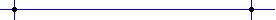 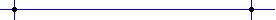 1       0				  1				 22.  Draw and label       and      on the number line below.Draw and label       and     on the number line below.On the number line below, put an X where you think the number 1 should be located.   Explain below why you placed the X there.On the number line below what fraction is located at X?How do you know? __________________________________________________________________________________________________________________					   X      0										     14.  On the number line below what fraction is located at X?How do you know? __________________________________________________________________________________________________________________							X 0      			  1             		  2Challenge: On the back of this page, draw a number line and mark the following fractions                  Which of the fractions are equivalent?